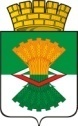 ДУМАМАХНЁВСКОГО МУНИЦИПАЛЬНОГО ОБРАЗОВАНИЯ                                             второго созываРЕШЕНИЕ от  09  апреля  2013 года              п.г.т. Махнёво                              №  331Об утверждении Генерального плана Махнёвского муниципального образования                 В  соответствии со статьями 8, 23, 24 Градостроительного кодекса Российской Федерации, Федеральным законом от 06.10.2003г. № 131-ФЗ «Об общих принципах организации местного самоуправления в Российской Федерации»,  на основании заключения Правительства Свердловской области от 14.03.2013г. № 16-01-73/12 , рассмотрев протоколы и заключения о результатах публичных слушаний, в целях соблюдения прав и законных интересов жителей Махнёвского муниципального образования, создания условий для устойчивого развития территорий, сохранения окружающей среды и объектов культурного наследия, создания условий для привлечения инвестиций,   Дума Махнёвского муниципального образованияРЕШИЛА:Утвердить Генеральный план Махнёвского муниципального образования (прилагается).Настоящее Решение вступает в силу со дня его официального опубликования в газете «Алапаевская искра».    3. Настоящее Решение направить для официального опубликования  в газету «Алапаевская искра».    4. Контроль за исполнением настоящего Решения возложить на постоянную комиссию по нормативно-правовым вопросам и местному самоуправлению (П.П.Бабахов).Глава  муниципального  образования                                               И.М.АвдеевПриложение к решению Думы Махнёвского муниципального образования                                                                                                                    от 09.04.2013 г. № 331Генеральный план Махневского муниципального образования Свердловской области выполнен коллективом Отдела территориального планирования при Федеральном Государственном Унитарном Предприятии «Уралаэрогеодезия» (г. Екатеринбург). Главной целью территориального планирования Махневского муниципального образования является обеспечение устойчивого развития его территории. Это достигается путём планирования развития территории, включая определение функциональных зон, зон планируемого размещения объектов капитального строительства местного (регионального) значения, зон с особыми условиями использования территорий. Разработка проектов документов градостроительного проектирования направлена на создание следующих условий устойчивого социально-экономического и территориального развития Махневского муниципального образования:- создание единого экономического и градостроительного пространства территории муниципального образования, правовой базы для осуществления градостроительной деятельности;- обеспечение наиболее эффективной подготовки документов градостроительного регулирования в максимально сжатые сроки при минимальных финансовых затратах;- обоснованность и прозрачность принятия решений органами местного самоуправления при осуществлении градостроительной деятельности;- обеспечение публичности градостроительной документации и механизма правового регулирования градостроительных и земельно-имущественных отношений;- устранение излишних административных барьеров при оформлении разрешительной документации на застройку земельных участков и реконструкцию объектов капитального строительства;- сокращение сроков выдачи исходно-разрешительной документации при оформлении прав на земельные участки и строительство объектов капитального строительства;- подготовка мероприятий по очередности и режиму освоения новых территорий, определения и повышения инвестиционной привлекательности территории муниципального образования, увеличения налогооблагаемой базы;- подготовка документации по планировке территории в целях обеспечения устойчивого развития территорий, выделения элементов планировочной структуры (кварталов, микрорайонов, иных элементов), установления границ земельных участков, на которых расположены объекты капитального строительства, границ земельных участков, предназначенных для строительства и размещения линейных объектов;- формирование и регулирование предоставления земельных участков под строительство;- повышение инвестиционной привлекательности и предпринимательской активности на рынке недвижимости, в сфере производства и реализации строительной продукции;- увеличение обеспеченности населения жильем, объектами социального и коммунально-бытового обслуживания.При разработке генерального плана Махневского муниципального образования учтены и использованы следующие законодательные нормативные документы:-	Градостроительный Кодекс Российской Федерации от 29.12.2004 года № 190-ФЗ (с изменениями и дополнениями);-	Земельный Кодекс Российской Федерации (Федеральный Закон от 25.10.2001 года № 136-ФЗ);-	Федеральный закон от 21.12.2004 года № 172-ФЗ «О переводе земель или земельных участков из одной категории в другую»;-	Федеральный закон от 24.07.2007 г. № 221-ФЗ «О государственном кадастре недвижимости»;-	Закон Свердловской области от 19.10.2007 года № 100-ОЗ «О документах территориальной планировки муниципальных образований, расположенных на территории Свердловской области»;-	Закон Свердловской области от 12.07.2007 года № 85-ОЗ «О внесении изменений в приложения к Закону Свердловской области «О границах муниципальных образований, расположенных на территории Свердловской области» (в ред. Областных законов от 04.02.2008 г. № 3-ОЗ, от 09.06.2008 N 29-ОЗ, от 26.12.2008 N 144-ОЗ);-	Методические рекомендации по разработке проектов генеральных планов поселений и городских округов (от 26 мая 2011 г);-	СП42.13330.2011. СНиП 2.07.01-89* Градостроительство. Планировка и застройка городских и сельских поселений;-	СанПиН 2.2.1/2.1.1.1200-03 Санитарно-защитные зоны и санитарная классификация предприятий, сооружений и иных объектов;-	СНиП 2.04.02-84* Водоснабжение. Наружные сети и сооружения;-	СНиП 2.04.03.-85 Канализация. Наружные сети и сооружения;-	СНиП 2.04.07-86 Тепловые сети;-	СНиП 2.06.15-85 Инженерная защита территории от затопления и подтопления;-	СНиП 11.02.-96 Инженерные изыскания для строительства. Основные положения;-	СНиП 2.01.01-82* Строительная климатология и геофизика;-	СНиП 23-01-99 Строительная климатология;-	СП 30-102-99 Планировка и застройка территорий малоэтажного жилищного строительства;-	Нормативов градостроительного проектирования Свердловской области НГПСО 1-2009.66.При разработке проекта генерального плана Махневского муниципального образования учтены:-	положения Схемы территориального планирования Свердловской области (далее – СТП Свердловской области) в отношении территорий Алапаевского МО;- Стратегия социально-экономического развития Махневского муниципального образования на период до 2020 года;- Программа социально- экономического развития Махневского муниципального образования на 2009-2011годы;- Муниципальная долгосрочная целевая программа «Подготовка документов территориального планирования, градостроительного планирования и документации по планировке и межеванию территорий Махневского муниципального образования» на 2011-2014 годы;- Информация об объектах капитального строительства;- Правила землепользования и застройки Махневского муниципального образования.КРАТКАЯ ХАРАКТЕРИСТИКА И СТРУКТУРНАЯ ОРГАНИЗАЦИЯ ПРОЕКТИРУЕМОЙ ТЕРРИТОРИИТерритория Махнёвского муниципального образования расположена на севере Алапаевского района Свердловской области и граничит на севере с Серовским районом, на северо-западе – Верхотурским районом, на северо-востоке – с Гаринским районом. Основные населенные пункты Махневского муниципального образования расположены по берегам рек Тагил и Тура (за исключением некоторых поселков). Основными каналами сообщения с центром муниципального образования (п.г.т. Махнёво) является железная дорога, автодорога Алапаевск – Верхняя Синячиха – Измоденово – Мугай – Махнёво – Кишкинское – Фоминское – Болотово. Общая протяженность региона с севера на юг составляет 40 км, с запада на восток – 60 км. Площадь муниципального образования 5125,39 квадратных километров (57,5 % от общей площади Алапаевского района). Районный центр – г. Алапаевск, областной центр – г.  Екатеринбург, год основания Махнёвского муниципального образования 2009-й. Территория Махнёвского муниципального образования находится в районе значительного нарастания влияния Приморского Урала и поэтому существенно отличается по погодно-климатическим условиям от основной территории Алапаевского района в сторону ужесточения факторов, определяющих развитие сельскохозяйственного производства, и всегда считалась преимущественно лесным краем, где основным видом деятельности была лесозаготовка. Структура Махневского муниципального образованияНа сегодня Махнёвское муниципальное образование – это высоко дотационная территория. ОСНОВНЫЕ ПОЛОЖЕНИЯ ГЕНЕРАЛЬНОГО ПЛАНАЖилая зонаРазвитие жилых зон проектом предусматривается в следующих сельских администрациях:- Махневская поселковая администрация-32 га; в п.г.т. Махнево планируется размещение нескольких кварталов секционной застройки, кварталов блокированной двухквартирной застройки; кварталов индивидуальной застройки;- Измоденовская сельская администрация-7,2 га; застройка индивидуальными  и двухквартирными блокированными жилыми домами;- Хабарчихинская сельская администрация- 6,3 га; застройка индивидуальными  и двухквартирными блокированными жилыми домами;- Б. Ерзовская сельская администрация-1,2 га; застройка индивидуальными  и двухквартирными блокированными жилыми домами;- Кокшаровская сельская администрация -3,2 га; застройка индивидуальными  и двухквартирными блокированными жилыми домами;- Таежная сельская администрация- 5,5 га; застройка индивидуальными  и двухквартирными блокированными жилыми домами;- Кишкинская сельская администрация- 2,9 га; застройка индивидуальными  и двухквартирными блокированными жилыми домами;- Мугайская сельская администрация- 1,4 га; застройка индивидуальными  и двухквартирными блокированными жилыми домами.Общественно-деловая зонаРасчет потребности в учреждениях обслуживания выполнен с учетом рекомендаций СП 42.13330.2011 (Градостроительство. Планировка и застройка городских и сельских поселений) и Нормативов градостроительного проектирования Свердловской области (НГПСО 1-2009.66). В проекте предложен к размещению социально-гарантированный минимум учреждений обслуживания, кроме этого может быть размещен ряд коммерческих учреждений обслуживания, диктуемых потребностью населения и рынка. Расчет произведен на проектное население Махневского муниципального образования – на первую очередь – 7569 человек, на расчетный срок – 7569 человек.Потребность в школах и детских дошкольных учреждениях определена на основе существующей демографической структуры населения и рекомендаций Нормативов градостроительного проектирования Свердловской области (НГПСО 1-2009.66).Общая потребность в ДДУ на первую очередь и расчетный срок – 479 мест (+254 мест). На 01.01.2010 г. количество мест в ДДУ муниципального образования составляет - 230 мест. На I очередь предлагается построить дополнительно 3 новых детских дошкольных учреждения, вместимостью от 10 до 135 мест (обусловлено необходимостью в дополнительных местах для детей), а также реконструировать 5 существующих ДДУ:- в Махневской поселковой администрации (п.г.т. Махнево) предлагается строительство 2 детских садов на 135 и 35 мест;- в Измоденовской сельской администрации предлагается провести реконструкцию существующего здания ДДУ до 45 мест;- в Муратковской сельской администрации предлагается провести реконструкцию существующего здания ДДУ до 20 мест;- в Мугайской сельской администрации предлагается провести реконструкцию существующего здания ДДУ до 35 мест;- в Хабарчихинской сельской администрации предлагается провести реконструкцию существующего здания ДДУ до 20 мест;- в Таежной сельской администрации предлагается строительство 1 детского сада на 10 мест;- в Санкинской сельской администрации предлагается провести реконструкцию существующего здания ДДУ до 25 мест.В сельских администрациях, которые не обслуживаются детскими дошкольными учреждениями, на I очередь предлагается организовать группы кратковременного пребывания детей:- Фоминская сельская администрация на 2 места;- Кокшаровская сельская администрация на 20 мест;- Калачинская сельская администрация на 5 мест;- Большеерзовская сельская администрация на 10 мест.В школах, на первую очередь и расчетный срок, по расчетам необходимо 635 мест. Поскольку на 01.01.2010 г. вместимость школ в муниципальном образовании составляет - 1097 мест, в проекте нет необходимости предлагать строительство новой школы. Но по сельским администрациям в отдельности  необходимость в местах существует, поэтому предлагается: - в Махневской поселковой администрации (п.г.т. Махнево) предлагается строительство 1 школы на 170 мест;- Кишкинской сельской администрации предлагается провести реконструкцию существующего здания школы до 35 мест;- в Муратковской сельской администрации предлагается провести реконструкцию существующего здания школы до 20 мест.Кокшаровская и Большеерзовская сельские администрации будут обслуживаться в Махневской  поселковой администрации (п.г.т. Махнево). Калачинская сельская администрация обслуживаться в Санкинской сельской администрации. Фоминская обслуживаться в Кишкинской  сельской администрации.В Махневском муниципальном образовании имеется одно учреждение профессионального образования на 35 мест. По проекту предлагается дополнительное обслуживание учреждениями, находящимися в городе-центре Екатеринбург или в других поселениях в зоне влияния.Учреждения дополнительного образования будут размещаться в зданиях клубов в каждой сельской администрации.Строительство домов культуры и библиотек предполагается:	- Махневская поселковая администрация строительство нового клуба на 145 мест;- Махневская поселковая администрация строительство нового здания поселковой библиотеки, в которой будут располагаться Махневская взрослая и детская библиотеки;- в Калачинской сельской администрации строительство клуба на 10 мест, в этом же здании разместится библиотека. Размещение библиотек в существующих зданиях клубов в Муратковской, Таежной, Большеерзовской сельских администрациях.По данным администрации Махневского муниципального образования на территории располагаются 5 объектов спорта: 3 в Махневской поселковой администрации, 1 в Мугайской и 1 в Таежной сельских администрациях, поэтому проектом на I очередь предлагается строительство 6 спортзалов и 8 открытых спортивных площадок: - в Кишкинской сельской администрации – спортивный зал площадью 162,0 кв.м., поле для мини футбола площадью 375,0;- в Калачинской сельской администрации – футбольное поле площадью 700 кв.м.;- в Измоденовской сельской администрации – спортивный зал площадью 162,0 кв.м., футбольное поле площадью 700 кв.м;- в Большеерзовской сельской администрации – спортивный зал площадью 162,0 кв.м.;- в Хабарчихинской сельской администрации – поле для мини футбола площадью 375,0 кв.м.;- в Фоминской сельской администрации – спортивный зал площадью 162,0 кв.м.;- в Таежной сельской администрации – поле для мини футбола площадью 375,0 кв.м.;- в Санкинской сельской администрации – спортивный зал площадью 162,0 кв.м., поле для мини футбола площадью 375,0;- в Муратковской сельской администрации – поле для мини футбола площадью 375,0 кв.м.;в Мугайской сельской администрации – поле для мини футбола площадью 375,0 кв.м.;- в Кокшаровской сельской администрации – спортивный зал площадью 162,0 кв.м.На первую очередь в Махневской поселковой администрации предполагается строительство физкультурно-оздоровительного комплекса.Расчет потребности в больницах произведен в соответствии с учетом  6 коек на 1000 человек (СП 42.13330.2011). На первую очередь и расчетный срок потребность составит 45 койко-мест.  На 01.01.2011 г. в МУЗ «Махнёвская районная больница», стационар отсутствует, поэтому на I очередь предлагается реконструкция существующей больницы в п.г.т. Махнево.  Строительство ФАПа предполагается в Калачинской сельской администрации. Строительство новых аптечных пунктов и аптек не предполагается.Организация станций скорой медицинской помощи не предполагается.В муниципальном образовании по существующему состоянию площадь торговых объектов составляет 6633,5 кв.м. По муниципальному образованию в целом достаточно 1993,0 кв.м (обусловлено обеспеченностью в торговых площадях). По сельским администрациям обеспеченности недостаточно, поэтому на расчетные сроки планируется размещение объектов торговли общей площадью 183,0 кв. м в сельских администрациях: - в Большеерзовской сельской администрации – непродовольственный магазин площадью 23,0 кв. м;- в Хабарчихинской сельской администрации – непродовольственный магазин площадью 60,0 кв. м;- в Таежной сельской администрации – 1 продовольственный магазин площадью 20,0 кв. м, 1 непродовольственный площадью 30,0 кв.м;- в Санкинской сельской администрации – универсальный магазин площадью 50,0 кв.м.Расчет потребности в торговых площадях рынков и ярморках произведен в соответствии с учетом 24,0 кв. м на 1000 человек. По расчетам необходимо 181,5 кв.м. Размещение дополнительного рынка в муниципальном образовании не предусматривается, так как существующая площадь объекта – 902,0 кв.м. В Махневском муниципальном образовании в настоящее время функционирует 2 предприятия общественного питания на 64 места (Махневская поселковая и Санкинская сельская администрации). Расчет потребности в пунктах общественного питания произведен в соответствии с учетом 31 место на 1000 человек, необходимо еще 137 мест на I очередь и на расчетный срок. Проектом на I очередь предлагается строительство 6 предприятий общественного питания в целом на 140 мест:- Махневская поселковая администрация (п.г.т. Махнево) – два кафе в общем на 55 мест;- Кишкинская сельская администрация – кафе на 20 мест;- Измоденовская сельская администрация – кафе на 25 мест;- Хабарчихинская сельская администрация – кафе на 20 мест;- Мугайская сельская администрация – кафе на 20 мест.В Санкинской сельской администрации предлагается расширение существующего объекта общественного питания до 20 мест. Муратковская и Кокшаровская  сельские администрации будут обслуживаться в существующих школьных столовых.Расчет потребности в интернатах для престарелых и инвалидов произведен в соответствии с учетом 28 мест на 1000 человек. По расчетам необходимо 58 мест. Обслуживание будет происходить в городе Алапаевск. Организация пунктов банковского обслуживания не предполагается.Новые отделения почтовой связи разместятся в Большеерзовской, Кокшаровской и Калачинской сельских администрациях.Расчет потребности в гостиницах произведен в соответствии с учетом 3 места на 1000 человек. Поскольку муниципальное образование полностью не обеспечено местами в гостинице на I очередь запланировано строительство гостиницы на 40 мест в п.г.т. Махнево. Гостиница будет находится и в новом туристско-гостиничном комплексе, но она будет обслуживать туристов прибывших на территорию муниципального образования. На первую очередь предлагается размещение объектов бытового обслуживания в п.г.т. Махнево, где будут обслуживаться сельские администрации. Объекты бытового обслуживания разместятся как в новых, так и в строено-пристроенных существующих зданиях. В услуги будут входить: ремонт и пошив обуви, фото, парикмахерские, ритуальные услуги и т.д.В Махневском муниципальном образовании в настоящее время функционируют 7 пожарных ДЕПО. В соответствии с рекомендациями Технического регламента о требованиях пожарной безопасности (ФЗ РФ от 22 июля . № 123-ФЗ) дислокация подразделений пожарной охраны на территориях поселений определяется исходя из условия, что время прибытия первого подразделения к месту вызова в сельских поселениях не должно превышать 20 минут. На существующее положение и расчетный срок данное требование выполняется. Расчет потребности кладбищ произведен в соответствии с учетом 0,24 га на 1000 человек (НГПСО 1-2009.66 Свердловские нормативы). На территории муниципального образования существуют 15 действующих кладбищ общей площадью 39,49 га. В проекте даны учреждения обслуживания социально-гарантированного минимума. В условиях рыночных отношений возможно размещение дополнительных объектов обслуживания в зависимости от спроса населения и привлечения инвестиций.Производственная и коммунально-складская зонаПланируемое размещение объектов промышленного производстваПроектом предлагается развитие новых промышленных площадок на выделенных территориях, которые в настоящее время относятся к категории «земли сельскохозяйственного назначения», которые входят в фонд перераспределения земель.В планировочной структуре Махневского муниципального образования предусматривается два очага развития промышленной и коммунально-складской зоны:- в экономическом центре муниципального образования (в  районе п.г.т. Махнево). Здесь предусматривается развитие промышленности на базе ведущей на сегодняшний день отрасли - добыча и переработка песка и развитие производств, направленных на переработку продукции, получаемой на территории Махневского муниципального образования, направленную в основном для удовлетворения нужд населения муниципального образования. Данный район благоприятен для развития промышленной отрасли в связи с большой концентрацей здесь трудовых кадров, хорошим транспортным обеспечением и связью с прилежащими муниципальными образованиями;- в восточной части района предлагается развитие дополнительных промышленных площадок. Проектом предлагаются развитие транспортных связей с  соседствующими муниципальными образованиями с восточной стороны (Туринский ГО). Развитие здесь производственной базы обеспечит экономическое развитие населенных пунктов, что выведет их на путь устойчивого развития.Развитие промышленности предусматривается по нескольким направлениям:1) Развитие добывающей промышленностиПредусмотрено разработка карьеров на выделенных площадках в д. Трошкова, на перспективу планируется разработка месторождения в районе с. Кишкинское и п. Хабарчиха.2) Развитие перерабатывающей промышленностиПредусматривается резервирование территории под цех по производству железобетонных изделий и тротуарной плитки  в 1,7 км на север от д. Трошкова (недалеко от железной дороги).3) Развитие пищевой промышленностиДля развития данной сферы резервируются территории, предлагаемые к переводу в земли промышленности из земель сельскохозяйственного использования, относящихся в настоящее время к фонду перераспределения, недалеко от южной границы п. Хабарчиха. Данная территория благоприятна для развития промышленного производства как с экологической точки зрения (направления ветров, наличие  водоохранных зон и зон с особыми условиями использования), так и с экономической точки зрения (удобное расположение, организация транспортных связей, близость к  населенным пунктам). Здесь предполагается:- размещение молочного цеха;- мукомольного завода,- колбасного цеха4) Переработка сельскохозяйственной продукцииВ районе д. Комарово предусматривается размещение забойного цеха.Также на перспективу предлагается размещение дополнительных предприятий в районе п. Санкино, недалеко от проектируемых площадок для размещения объектов сельскохозяйственной деятельности.5)  Развитие лесоперерабатывающей промышленностиДанный вид промышленности занимает одну из ведущих ролей в развитии Махневского муниципального образования. Проектом зарезервировано ряд промышленных и коммунально-складских площадок в южной части п.г.т. Махнево, в районе д. Новоселова и п. Санкино для возможного размещения предприятий по переработке леса.Зона транспортной инфраструктуры      Общее состояние транспортной инфраструктуры в настоящее время не в полной мере отвечает потребностям развития экономики и не обеспечивает необходимое качество жизни населения района. В связи с принятой концепцией по совершенствованию и развитию планировочной структуры развитие транспортной инфраструктуры имеет большое значение.Исходя из выявленных недостатков и тех мер, которые предложены ранее разработанными планами развития, данным проектом предлагается строительство нескольких транспортных связей, проходящих по территории муниципального образования, которые позволят обеспечить связи по кратчайшим расстояниям как внутри района, так и с внешними автодорогами.В рамках генерального плана Махневского муниципального образования, на перспективу до 2030 года предлагается выполнить:1) Асфальтирование грунтовых дорог общей протяженностью 91,40 км:2) Строительство автомобильных дорог с асфальтовым покрытием общей протяженностью 60,21 км между населенными пунктами:«Махнево - Восточный», регионального значения, в пределах МО протяженностью 23,03 км;«Болотовское - Восточный», местного значения, (согласно СТП Свердловской области) в пределах МО протяженностью 6,63 км;«Шмакова - Верхотурье», регионального значения, для прямой связи Махневского МО с г. Верхотурье, протяженность в пределах МО протяженностью 14,37 км«Болотовское - Калач», местного значения, протяженностью 30,55 км;3) Реконструкция автомобильной дороги «Верхняя Синячиха - Махнёво - Болотовское» протяженностью 41,96 км.4) Реконструкция автомобильной дороги «Болотовское - Дубровино» со строительством объездов д. Афончикова, п. Санкино, д. Новоселова протяженностью 8 км.Предложенные в проекте решения позволят повысить уровень связности населенных пунктов муниципального образования, а также позволят транспортной сети соответствовать требованиям обеспеченности дорогами, требованиям безопасности и удобства передвижения.Развитие инженерной инфраструктуры В настоящем проекте был произведен анализ существующих источников, выявлены проблемы объектов инженерной инфраструктуры и предложены мероприятия по их устранению. Трассировка проектных трубопроводов и размещение новых объектов инженерной инфраструктуры, расчеты норм потребления производились с учетом действующих строительных норм и правил «Нормативы градостроительного проектирования Свердловской области», а также с учетом удобства расположения для жителей населенных пунктов. Инженерное оборудование новой территории производилось в полной увязке со сложившимися системами и рассматривалось как единое целое для каждого населенного пункта. Главными задачами настоящего проекта поставлены благоустройство и обеспечение комфортного проживания в существующей и проектной застройке. Цель достигалась путем обеспечения норм, рекомендуемых в градостроительной документации. Итогом предлагаемых мероприятий должна стать развитая инженерная инфраструктура поселка, что является показателем комфортного проживания на территории населенного пункта.ВодоснабжениеНастоящим проектом согласно требованиям «Нормативам градостроительного проектирования свердловской области» на расчетный срок предусматривается 100 % централизованное водоснабжение с вводом системы в каждый дом. Для реализации этого решения необходимо проведение следующих мероприятий:1 очередь строительства (2020 г.):- расширение производительности существующих источников водоснабжения в п.г.т. Махнево, с. Мугай для обеспечения пользователей водой питьевого качества;- расширение источников п.г.т. Махнево с условием подключения потребителей  д. Перевалова и п. Ерзовка;- подготовка проектной документации на строительство централизованных систем водоснабжения в населенных пунктах: п.г.т. Махнево, с. Мугай, с. Измоденово, д. Трескова, с. Кишкинское, п. Хабарчиха, п. Мугайское, д. Перевалова, п. Ерзовка с условием использования в качестве источника для д. Трескова и п. Мугайское – подземные скважины с. Измоденово, для д. Перевалова и п. Ерзовка – подземные источники п.г.т. Махнево;- строительство водопроводных систем для населенных пунктов п.г.т. Махнево, с. Мугай, с. Измоденово, д. Трескова, с. Кишкинское, п. Хабарчиха, п. Мугайское, д. Перевалова, п. Ерзовка;- выполнение оценочных работ по поиску новых источников водоснабжения для населенных пунктов: д. Шмакова, с. Шипицыно,д. Колесова, д. Тычкина, с. Комарово, д. Луговая, д. Ложкина, д. Пурегова, д. Турутина, д. Анисимова, д. Плюхина, д. Толмачева, д. Толстова, с. Фоминское, п. Муратково, д. Афончикова, д. Новоселова, с. Болотовское, д. Большая Ерзовка, д. Горсткина, д. Карпихина, д. Гора Коробейникова, д. Кокшарова, д. Подеина, д. Трошкова, д. Боровая, п. Таежный. Дебиты источников должны обеспечивать покрытие потреблений населения на расчетный срок.Расчетный срок (2030 г.):- подготовка проектной документации на строительство централизованных систем водоснабжения в населенных пунктах: д. Шмакова, с. Шипицыно,д. Колесова, д. Тычкина, с. Комарово, д. Луговая, д. Ложкина, д. Пурегова, д. Турутина, д. Анисимова, д. Плюхина, д. Толмачева, д. Толстова, с. Фоминское, п. Муратково, д. Афончикова, д. Новоселова, с. Болотовское, д. Большая Ерзовка, д. Горсткина, д. Карпихина, д. Гора Коробейникова, д. Кокшарова, д. Подеина, д. Трошкова, д. Боровая, п. Таежный;- строительство водопроводных систем для населенных пунктов: д. Шмакова, с. Шипицыно, д. Колесова, д. Тычкина, с. Комарово, д. Луговая, д. Ложкина, д. Пурегова, д. Турутина, д. Анисимова, д. Плюхина, д. Толмачева, д. Толстова, с. Фоминское, п. Муратково, д. Афончикова, д. Новоселова, с. Болотовское, д. Большая Ерзовка, д. Горсткина, д. Карпихина, д. Гора Коробейникова, д. Кокшарова, д. Подкина, д. Трошкова, д. Боровая, п. Таежный;- закрытие существующих индивидуальных источников водоснабжения;Следует учесть, что для возможности использования воды в хозяйственно-питьевых целях, согласно СанПиН 2.4.1110-02 «Зоны санитарной охраны источников водоснабжения и водопроводов питьевого значения», необходимо предусмотреть создание вокруг проектных водозаборных скважин зоны санитарной охраны (ЗСО) в составе 3 поясов. I пояс ЗСО (пояс строгого режима) в условиях недостаточно защищенного водоносного комплекса должен иметь радиус 50 м вокруг скважины. В его пределах запрещено размещение каких-либо сооружений, не имеющих непосредственного отношения к эксплуатации водозабора. Размер II пояса, предназначенного для защиты водозабора от микробного загрязнения, рассчитывается после бурения скважин, исходя из времени вертикальной фильтрации потенциально загрязненных подземных вод до водоносного горизонта и выживаемости микроорганизмов. III пояс ЗСО устанавливается в пределах водосборной площади участка.Также для использования воды на хозяйственно-питьевые нужды из существующих подземных источников, сохраняемых для водоснабжения решениями настоящего проекта на расчетный срок, необходима установка на сети станций водоподготовки перед подачей воды потребителям. ВодоотведениеПроектом предусмотрено обеспечение всех населенных пунктов централизованной системой канализования хозяйственно-бытовых стоков с отводом их на очистные сооружения на расчетный срок. Для обустройства таких систем в каждом населенном пункте муниципального образования необходимо проведение следующих мероприятий:На 1 очередь:- строительство новых очистных сооружений на месте существующих, исчерпавших свой ресурс, с проектной мощностью на 1 очередь строительства 830,0 м3/сут для принятия бытовых стоков от застройки поселка Махнево;- ликвидация выгребных ям и надворных уборных на территории п.г.т. Махнево;- подготовка проектной документации на строительство централизованных систем всех населенных пунктов муниципального образования;- строительство централизованной системы хозяйственно-бытовой канализации для п.г.т. Махнево;На расчетный срок:- вторая очередь строительства очистных сооружений п.г.т. Махнево с проектной мощностью 1050,0 м3/сут. для принятия бытовых стоков от застройки населенных пунктов;- строительство централизованных систем сбора хозяйственно-бытовой канализации всех населенных пунктов (за исключением п.г.т. Махнево) муниципального образования; - строительство 11 очистных сооружений на территории муниципального образования в населенных пунктах: п. Хабарчиха (проектная мощность 75,0 м3/сут), с. Болотовское (проектная мощность 10,0 м3/сут), п. Муратково (проектная мощность 75,0 м3/сут), п. Санкино (проектная мощность 60,0 м3/сут), с. Фоминское (проектная мощность 20,0 м3/сут), с. Мугай (проектная мощность 55,0 м3/сут), с. Комарово (проектная мощность 5,0 м3/сут), д. Колесова (проектная мощность 2,0 м3/сут), с. Измоденово (проектная мощность 150,0 м3/сут), п. Таежный (проектная мощность 65,0 м3/сут);- ликвидация выгребных ям и надворных уборных в населенных пунктах Махневского муниципального образования;Мощность сооружений назначалась исходя из объемов стоков от застройки на расчетный срок, а также с учетом отвода сточных вод:- от жилых и общественных объектов населенных пунктов п.г.т. Махнево, д. Перевалова, д. Шмакова, д. Плюхина, д. Анисимова, п. Ерзовка, д. Горсткина, д. Карпихина, д. Трошкова, д. Подкина, с.Кишкинское, д. Пурегова, д. Кокшарова, д. Б. Ерзовка, д. Гора Коробейникова, д. Луговая, д. Ложкина д. Турутина на перспективные очистные сооружения п.г.т. Махнево; - от жилых и общественных объектов п. Санкино, д. Афончикова, д. Новоселова на перспективные очистные сооружения п. Санкино;- от застройки с. Мугай, д. Толстова, д. Толмачева на проектные очистные сооружения с. Мугай;- от объектов с. Комарова, д. Тычкина на перспективные очистные сооружения с. Комарово;- от застройки с. Измоденово, п. Мугайское, д. Трескова на проектные очистные сооружения с. Измоденово.Качество воды, прошедшей очистку, должна соответствовать показателям, необходимым для соблюдения СанПиН 2.1.5.980-00 «Гигиенические требования к охране поверхностных вод» и ГН 2.1.5.1315-03 «Предельно-допустимые концентрации (ПДК) химических веществ в воде водных объектов хозяйственно-питьевого и культурно-бытового пользования».В настоящем проекте система ливневой канализации решена на уровне размещения очистных сооружений со сбросом очищенных стоков в близлежащие реки и водоемы. Проектом предусмотрено размещение ливневых очистных сооружений непосредственно рядом с очистными сооружениями хозяйственно-бытовой канализации.Расчет мощности сооружений, их состав и трассировка коллекторов производятся на этапах проектирования генерального плана населенного пункта. Размещение перспективных ливневых и хозяйственно-бытовых очистных сооружений, места сброса очищенных вод указаны на графических материалах «Схема размещения объектов капитального строительства инженерной инфраструктуры на территории Махневского МО».ТеплоснабжениеПроектные решения по системам теплоснабжения населенных пунктов Махневского муниципального образования принимались в увязке с предложениями по газификации проектной территории.Проектом предлагается сохранение сложившейся системы теплоснабжения существующей жилой застройки населенных пунктов при условии перевода жилой застройки, отапливаемой печами, на теплоснабжение от индивидуальных газовых установок. Перевод предусмотрен согласно срокам газификации населенных пунктов, указанных в разделе «Газоснабжение» настоящей пояснительной записки.Отопление объектов культурно-бытового назначения как существующих, так и перспективных предусматривается осуществлять от централизованной системы в следующих населенных пунктах: п.г.т. Махнево; с. Измоденово; п. Муратково; п. Санкино.Для бесперебойной устойчивой работы сложившейся системы теплоснабжения необходимо проведение следующих мроприятий:- п.г.т. Махнево. Перевод котельной ул. Плюхина с твердого топлива на газ. Увеличение мощности котельной ул. Городок Карьера, 17б с 2,15 Гкал/час до 8,0 Гкал/час для подключения новых потребителей к сети (существующей и перспективной общественной застройки п.г.т. Махнево). Ремонт изношенного оборудования котельной по адресу ул. Профсоюзная 2в;- п. Санкино. Ремонт изношенного оборудования существующей котельной с одновременной модернизацией источника по увеличению его мощности до 0,5 Гкал/час, подключение перспективных потребителей (проектируемые объекты соцкультбыта).- с. Измоденово. Ремонт изношенного оборудования существующей котельной, увеличение мощности до 1,5 Гкал/час.Проектом предлагается перевод на газ существующих котельных, работающих на твердом топливе, в соответствии со сроками газификации (раздел «Газоснабжение»):- котельная п. Хабарчиха – 1 очередь строительства;- котельная с. Кишкинское – расчетный срок;- котельная п. Санкино – расчетный срок; - котельная п. Муратково – за расчетный срок проектирования; В рамках проекта произведен расчет объема теплопотребления на 1 очередь строительства (2020 г.) и расчетный срок (2030 г.).Объем теплопотребления объектами, отапливаемыми децентрализовано, на расчетный срок составит 33,13 Гкал/час по всему муниципальному образованию.Объем теплопотребления объектами, отапливаемыми децентрализовано, на расчетный срок составит 38,46 Гкал/час по всему муниципальному образованию.ГазоснабжениеПроектом предусмотрена 100 % газификация муниципального образования. Предложения по системам газоснабжения основываются на проекте «Генеральная схема газоснабжения и газификации Свердловской области», разработанном ОАО «Промгаз», Москва 2008 г.На 1 очередь строительства предусмотрено газифицировать следующие населенные пункты:- с. Измоденово;- с. Мугай;- п. Хабарчиха;- п.г.т. Махнево;- д. Карпихина;- д. Трошкова;- д. Шмакова;- д. Плюхина;- д. Анисимова.На расчетный срок:- с. Мугайское;- д. Колесова;- Шипицыно;- Тычкина;- д. Комарово;- п. Санкино;- с. Фоминское;- д. Толмачева;- п. Ерзовка;- с. Болотовское;- д. Гора Коробейникова.За расчетный срок проектирования предлагается газификация следующих населенных пунктов:- д. Толстова;- п. Муратково- д. Афончикова;- д. Новоселова;- п. Калач.В соответствии с газификацией населенных пунктов предлагается перевод источников теплоснабжения с твердого топлива на газ.Для населенных пунктов, газификация которых запланирована согласно настоящему проекту на расчетный срок и за расчетный срок проектирования, газоснабжение предусмотрено баллонами со сжиженным газом. Пункт обмена находится в г. Алапаевск (ул. Толмачева, 18).ЭлектроснабжениеСогласно представленным данным от МРСК Урал мощностей существующих электроподстанций достаточно для обеспечения электроэнергией застройки всех населенных пунктов на расчетный срок.Необходимые мероприятия по поддержке бесперебойной подачи электроэнергии в застройку муниципального образования – замена изношенных участков сети на расчетный срок.СвязьРасчетный срок реализации генерального плана:- расширение автоматических телефонных станций для обеспечения 100% телефонизации населения муниципального образования- для повышения качества и расширения спектра предоставляемых услуг предложена замена существующих АТС на электронные с расширением емкости для подключения необеспеченного населения, а также замена существующих соединительных и межстанционных кабельных линий связи на оптико-волоконные;- проектом предлагается установка автоматических телефонных станций в следующих населенных пунктах: п. Санкино, п. Таежный.Мероприятия по охране природы и рациональному природопользованиюОхрана окружающей среды - это сложный комплекс организационных, технических, экономико-ресурсных программ, взаимосвязанных с другими программами стратегического развития населенных пунктов в целом, направленными на стабилизацию и поддержание благоприятной обстановки в отдельных поселениях.Названные проблемы требуют решения вопроса управления в сфере охраны окружающей среды. Основными направлениями экологизации хозяйственного комплекса муниципального образования являются:- разработка и проведение эффективных природоохранных мероприятий на предприятиях для снижения антропогенной нагрузки на окружающую среду, улучшения экологической обстановки, сокращения числа населения, проживающего в пределах санитарно-защитных зон;- приоритетное размещение новых экологически чистых высокотехнологичных производств;- внедрение новых форм природопользования с учетом экологических требований (сокращение водопотребления, уменьшение объема отходов и т.д.);-стабилизацию и улучшение качественного состава поверхностных и подземных водных объектов за счет улучшения качества очистки сбрасываемых в них сточных вод;-охрану почвенно-растительного покрова, посредством рекультивации нарушенных и загрязненных земель;- приоритетное развитие качественной транспортной инфраструктуры с целью улучшения экологической обстановки и недопущения увеличения загрязнения от автотранспорта;- повышение надежности и модернизация инженерных систем, введение ресурсосберегающих технологий;- развитие инфраструктуры по утилизации, обезвреживанию и захоронению твердых бытовых отходов.Защита атмосферного воздухаНа проектируемой территории расположен ряд объектов, для которых, в соответствии действующим законодательством, необходимо установление санитарно-защитных зон. Соблюдение режима использования санитарно-защитных зон, размер которых призван обеспечить уменьшение воздействия загрязнителей на атмосферный воздух в жилых зонах и других нормируемых средах до значений, установленных гигиеническими нормативами, также является важным показателем степени антропогенного воздействия на атмосферный воздух. Таким образом, несоблюдение режима использования СЗЗ (в т.ч. расположение жилой застройки в СЗЗ и пр.) является показателем сверхнормативного воздействия предприятий на состояние окружающей среды.Наряду с планировочными мероприятиями необходимо введение контрольных мер:−	 организация мониторинга и контроля состояния атмосферного воздуха на границе СЗЗ предприятий и жилых районов;−	 контроль выбросов от автомобильного транспорта, перевод на использование в качестве моторного топлива сжатого природного газа и неэтилированного бензина, соответствующее переоборудование автотранспортных средств;−	 обязательное проведение экологической экспертизы при размещении объектов, включающих источники выбросов;−	разработка проектов санитарно-защитных зон предприятий.Охрана и рациональное использование водных ресурсовПоверхностные водыДля водных объектов Махневского муниципального образования необходимо утвердить водоохранные зоны, а также ликвидировать объекты, нахождение которых в их пределах противоречит водному кодекcу – первая очередь.В соответствии с ограничениями, установленными ст. 65 Водного кодекса РФ для водоохранных зон.В границах водоохранных зон запрещается:–	использование сточных вод для удобрения почв;–	размещение кладбищ, скотомогильников, мест захоронения отходов производства и потребления, радиоактивных, химических, взрывчатых, токсичных, отравляющих и ядовитых веществ;–	осуществление авиационных мер по борьбе с вредителями и болезнями растений;–	движение и стоянка транспортных средств (кроме специальных транспортных средств), за исключением их движения по дорогам и стоянкам на дорогах и в специально оборудованных местах, имеющих твердое покрытие.Подземные водыВ Махневском муниципальном образовании имеет место проблема охраны и эффективного использования водных ресурсов, которая тесно связана с проблемой обеспечения населения качественной питьевой водой.В соответствии с СанПиН 2.1.4.1110-02 «Зоны санитарной охраны источников водоснабжения и водопроводов питьевого назначения», ширина санитарно-защитных полос водоводов принята равной 10 м от крайних линий водовода, по обе стороны от него.Водоснабжение населенных пунктов осуществляется из подземного водоносного горизонта посредством артезианской скважины. В незначительном объеме используются поверхностные водные объекты для промышленного водопользования. Для всех водозаборов, расположенных на территории Махневского муниципального образовании необходимо разработать проекты зон санитарной охраны (ЗСО). Проектом в соответствии с СанПиН 2.1.4.1110-02 «Зоны санитарной охраны источников водоснабжения и водопроводов питьевого назначения» назначена пятидесятиметровая зона первого пояса от водозаборных скважин. Мероприятия по первому поясу:Территория первого пояса ЗСО должна быть спланирована для отвода поверхностного стока за ее пределы, озеленена, ограждена и обеспечена охраной. Дорожки к сооружениям должны иметь твердое покрытие.Не допускаются: - посадка высокоствольных деревьев, - все виды строительства, не имеющие непосредственного отношения к эксплуатации, реконструкции и расширению водопроводных сооружений, в том числе прокладка трубопроводов различного назначения, - размещение жилых и хозяйственно-бытовых зданий, - проживание людей, - применение ядохимикатов и удобрений.Здания должны быть оборудованы канализацией с отведением сточных вод в ближайшую систему бытовой или производственной канализации или на местные станции очистных сооружений, расположенные за пределами первого пояса ЗСО с учетом санитарного режима на территории второго пояса. В исключительных случаях при отсутствии канализации должны устраиваться водонепроницаемые приемники нечистот и бытовых отходов, расположенные в местах, исключающих загрязнение территории первого пояса ЗСО при их вывозе.Водопроводные сооружения, расположенные в первом поясе зоны санитарной охраны, должны быть оборудованы с учетом предотвращения возможности загрязнения питьевой воды через оголовки и устья скважин, люки и переливные трубы резервуаров и устройства заливки насосов.Все водозаборы должны быть оборудованы аппаратурой для систематического контроля соответствия фактического дебита при эксплуатации водопровода проектной производительности, предусмотренной при его проектировании и обосновании границ ЗСО.Мероприятия по второму и третьему поясам−	Выявление, тампонирование или восстановление всех старых, бездействующих, дефектных или неправильно эксплуатируемых скважин, представляющих опасность в части возможности загрязнения водоносных горизонтов.−	Бурение новых скважин и новое строительство, связанное с нарушением почвенного покрова, производится при обязательном согласовании с центром государственного санитарно-эпидемиологического надзора, органами и учреждениями экологического и геологического контроля.−	Запрещение размещения складов горюче-смазочных материалов, ядохимикатов и минеральных удобрений, накопителей промстоков, шламохранилищ и других объектов, обусловливающих опасность химического загрязнения подземных вод. Размещение таких объектов допускается  в пределах третьего пояса ЗСО только при использовании защищенных подземных вод, при условии выполнения специальных мероприятий  по защите водоносного горизонта от загрязнения по согласованию с центром государственного санитарно-эпидемиологического  надзора, органами и учреждениями государственного экологического контроля.−	Своевременное выполнение необходимых мероприятий по санитарной охране  поверхностных вод, имеющих непосредственную гидрологическую связь с используемым водоносным горизонтом, в соответствии с требованиями СанПиНа "Охрана поверхностных вод от загрязнения".Мероприятия по второму поясуВ пределах второго пояса ЗСО подземных источников водоснабжения подлежат выполнения следующие дополнительные мероприятия.Запрещается:−	размещение кладбищ, скотомогильников, полей ассенизации, полей фильтрации, навозохранилищ, силосных траншей, животноводческих и птицеводческих предприятий и других объектов, обусловливающих опасность микробного загрязнения подземных вод;−	применение удобрений и ядохимикатов;−	рубка леса главного пользования и реконструкции.Планируемое размещение объектов утилизации и переработки бытовых и промышленных отходов поселенийДля оздоровления окружающей среды Махневского муниципального образования необходима рекультивация свалок. В местах хранения отходов необходимо организовать контроль состояния компонентов окружающей среды – расчетный срок.Кроме того, необходимо проведение следующих мероприятий:−	создание систем раздельного сбора отходов, обеспечивающих снижение количества отходов, требующих захоронения – расчетный срок;−	создание площадок компостирования органических отходов природного происхождения в местах их образования, что позволит снизить затраты на транспортировку отходов, подлежащих захоронению – первая очередь.Настоящим проектом предусмотрены следующие мероприятия:−	Открытие новой площадки для компостирования твердых бытовых отходов – первая очередь−	Рекультивация свалок – первая очередь.−	Создание снегосвалки – первая очередь;−	Открытие мусороперегрузочных станций – первая очередьРазвитие зоны рекреационного назначения и особо охраняемых территорийМахневское муниципальное образование обладает значительным природным и историческим потенциалом для развития рекреационной и туристической деятельности.Зоны наибольшего рекреационного развития предлагаются вдоль реки Тагил в центральной и восточной части муниципального образования.Развитие туризма на территории Махневского муниципального образованияПроектом предлагается развитие трех туристических маршрутов:1)  Туристический маршрут «Дорога Ермака» включает в себя: -посещение археологических памятников, связанных с местами путешествия Ермака в Сибирь;- посещение минеральных источников в с. Болотовское и с. Фоминское, отдых в профилакториях, организованных на базе источников;- посещение старинного уральского села Болотовское. Виды туризма:- пеший туризм;- историко-познавательный туризм;- оздоровительный туризм;- промысловый туризм.Объекты строительства:- профилакторий на базе минерального источника в с. Болотовское;-профилакторий на базе минерального источника в с. Фоминское;- организация привальных пунктов и туристических лагерей вдоль русла реки Тагил на территориях, выделенных для массового отдыха.2) Туристический маршрут «Духовный центр урала» Данный проект принят в рамках комплексной областной государственной целевой программы «Формирование туристско-рекреационной зоны «Духовный центр Урала» на 2011-2015 годы». Маршрут включается в состав туристической зоны «Серебряное кольцо Урала» и организуется во взаимосвязи с Верхотурским городским отдыхом, включает в себя:- пешеходный паломнический маршрут «Симеонова тропа»;- посещение старообрядческих православных объектов в исторических поселениях Махневского МО и Верхотурского городского округа (п.г.т. Махнево, с. Меркушино, г. Верхотурье,  Усть- Салда, с. Красногорское, Прокопьевская салда.Виды туризма:- религиозный туризм;- пеший паломнический туризм;- промысловый туризм;- развлекательно-досуговый туризм.Объекты строительства на территории Махневского муниципального образования:- храмовый комплекс «Тагильская слобода» в п.г.т. Махнево (площадь участка 10 га, площадь объектов инфраструктуры по 5000 кв. м. В состав также входят: кафе, досуговая зона, объекты розничной торговли, гостиница;- отстойно-разворотная площадка в  начале пешеходного маршрута «Симеонова тропа». В состав входят: стоянка автотранспорта, пункт питания, благоустроенная площадка для отдыха;-палаточные городки и привальные пункты на пути пешеходного маршрута. В рамках данного проекта предлагается организация особо охраняемой природной территории Добровольский тракт. Площадь земель, попадающих на территорию муниципального образования составляет примерно 2574 га.№ п/пНаименование территориального органа (территориального структурного подразделения)Наименование и кол-во населенных пунктов на территории Махневского МО1.Махневская поселковая администрацияп.г.т. Махнево1.Махневская поселковая администрацияп. Ерзовка1.Махневская поселковая администрацияд. Шмакова1.Махневская поселковая администрацияВсего: 32.Измоденовская сельская администрацияс. Измоденово2.Измоденовская сельская администрацияд. Трескова2.Измоденовская сельская администрацияс. Шипицыно2.Измоденовская сельская администрацияд. Колесова2.Измоденовская сельская администрацияд. Тычкина2.Измоденовская сельская администрацияп. Мугайское2.Измоденовская сельская администрацияс. Комарово2.Измоденовская сельская администрацияВсего:73.Кишкинская сельская администрацияс. Кишкинское3.Кишкинская сельская администрацияд. Луговая3.Кишкинская сельская администрацияд. Ложкина3.Кишкинская сельская администрацияд. Пурегова3.Кишкинская сельская администрацияд. Турутина3.Кишкинская сельская администрацияВсего: 54.Мугайская сельская администрацияс. Мугай4.Мугайская сельская администрацияд. Анисимова4.Мугайская сельская администрацияд. Маскалка4.Мугайская сельская администрацияд. Плюхина4.Мугайская сельская администрацияд. Толмачева4.Мугайская сельская администрацияд. Толстова4.Мугайская сельская администрацияВсего: 65.Фоминская сельская администрацияс. Фоминское5.Фоминская сельская администрацияВсего:16.Муратковская сельская администрацияп. Муратково6.Муратковская сельская администрацияВсего:17.Санкинская сельская администрацияп. Санкино7.Санкинская сельская администрацияд. Афончикова7.Санкинская сельская администрацияд. Новоселова7.Санкинская сельская администрацияп. Плантация7.Санкинская сельская администрацияс. Болотовское7.Санкинская сельская администрацияВсего: 58.Хабарчихинская сельская администрацияп. Хабарчиха8.Хабарчихинская сельская администрацияВсего:19.Калачинская сельская администрацияп. Калач9.Калачинская сельская администрацияВсего:110.Большеерзовская сельская администрацияд. Большая Ерзовка10.Большеерзовская сельская администрацияд. Горсткина10.Большеерзовская сельская администрацияд. Карпихина10.Большеерзовская сельская администрацияд. Гора Коробейников10.Большеерзовская сельская администрацияВсего:411.Кокшаровская сельская администрацияд. Кокшарова11.Кокшаровская сельская администрацияд. Подкина11.Кокшаровская сельская администрацияд. Трошкова11.Кокшаровская сельская администрацияд. Перевалова11.Кокшаровская сельская администрацияд. Боровая11.Кокшаровская сельская администрацияВсего:512.Таежная сельская администрацияп. Таежный12.Таежная сельская администрацияВсего:1ИТОГО:40